Krapkowicki Dom Kultury zaprasza do udziału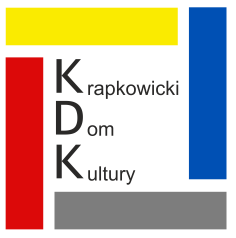 w  69. OGÓLNOPOLSKIM KONKURSIE RECYTATORSKIM 2024etap miejsko-gminnyR e g u l a m i n  k o n k u r s u I. Ogólnopolski Konkurs Recytatorski jest konkursem o zasięgu miejsko-gminnym adresowanym do wszystkich mieszkańców gminy Krapkowice. Konkurs obejmuje różne formy turniejów: szkoły podstawowe (kl. I- VI recytacja; kl. VII-VIII recytacja, wywiedzione ze słowa, poezja śpiewana), szkoły ponadpodstawowe oraz osoby dorosłe (Recytacja, Wywiedzione ze słowa, Poezja śpiewana, Teatr Jednego Aktora). Warunkiem udziału jest przygotowanie repertuaru odpowiadającego założeniom wybranej kategorii konkursowej. Szkoły podstawowe po przeprowadzeniu wewnętrznych eliminacji mogą zgłosić po TRZY osoby z każdej kategorii wiekowej turnieju recytatorskiego oraz po TRZY osoby 
w pozostałych turniejach. Dopuszcza się przesunięcia pomiędzy grupami wiekowymi turnieju recytatorskiego, przy zachowaniu ogólnego limitu kwalifikacyjnego.69. OKR odbędzie się 13 III 2024 r. o godz. 9.00 (środa) na sali widowiskowej Krapkowickiego Domu Kultury. Zgłoszenie odbywa się poprzez złożenie/ wysłanie KARTY UCZESTNIKA do biura KDK, załączonej do regulaminu, w nieprzekraczalnym terminie do 4 III 2024 r.II. 69. Ogólnopolski Konkurs Recytatorski 2024 przeprowadzony będzie w formie czterech turniejów:TURNIEJ RECYTATORSKI: a) klasy I-III – recytacja 1 utworu poetyckiego – czas prezentacji do 4 minut,b) klasy IV-VI – recytacja 1 utworu poetyckiego oraz fragmentu prozy – czas prezentacji do 5 minut łącznie,b) klasy VII -VIII  – recytacja 1 utworu poetyckiego oraz fragmentu prozy – czas prezentacji do 7 minut łącznie,c) szkoły ponadpodstawowe – recytacja 2 utworów poetyckich oraz fragmentu prozy – czas prezentacji do 9 minut łącznie.d) osoby dorosłe - recytacja 2 utworów poetyckich oraz fragmentu prozy – czas prezentacji do 
9 minut łącznie.TURNIEJ WYWIEDZIONE ZE SŁOWA:Repertuar dowolny (wiersz lub jego fragment, monolog literacki, collage tekstów), dowolna forma prezentacji (teatr jednego wiersza, łączenie słowa mówionego ze śpiewem, 
z dźwiękiem, ruchem, rekwizytem) – całkowity czas prezentacji do 7 minut.TURNIEJ POEZJI ŚPIEWANEJ : 1. Wykonawcą jest solista. 2. Repertuar obejmuje 2 utwory śpiewane oraz 1 utwór recytowany. 3. W ramach repertuaru śpiewanego wykonywane mogą być wiersze, które zostały opublikowane 
w książkach lub prasie literackiej. 4. Do prezentacji uczestnik zgłasza 1 utwór śpiewany, 1 recytowany i ewentualnie jako drugi śpiewany utwór z tekstem własnym. Łączny czas ich wykonania nie może przekroczyć 8 minut. 5. Do akompaniamentu może być stosowany 1 instrument lub mały zespół muzyczny ( do 3 osób) bądź wcześniej dokonane nagranie (pół playback). 6. Prezentowanie utworu znanego i posiadającego określony kształt wykonawczy dopuszcza się tylko wówczas, gdy uczestnik opracował nową własną interpretację.TURNIEJ JEDNEGO AKTORA Uczestnicy przygotowują spektakl w oparciu o dowolny materiał literacki. Czas wystąpienia nie może przekroczyć 30 min.III.OCENA PREZENTACJI: 1. Oceny prezentacji dokona kompetentne Jury powołane przez Organizatora. 2. Oceny dokonywane są według następujących kryteriów: dobór repertuaru (wartości artystyczne utworów oraz ich dostosowanie do możliwości wykonawczych uczestnika, jego wieku itd.); interpretacja utworów (m.in. dykcja , emisja, ekspresja); ogólny wyraz artystyczny. 3. W turnieju „Wywiedzione ze słowa” jury uwzględnia ponadto: celowość użycia środków pozasłownych (np. kostiumu, dźwięku, scenografii, rekwizytu) wspomagających interpretację; kompozycję sceniczną prezentacji. 4. W turnieju Teatr Jednego Aktora jury uwzględni również: opracowanie dramaturgiczne; zamysł reżyserski; grę aktorską; pozasłowne elementy spektaklu; scenografię, muzykę. 5. W turnieju Poezji Śpiewanej jury uwzględni także: zgodność muzyki z charakterem wiersza; muzykalność i warunki głosowe wykonawcy; wartości artystyczne muzyki.6. Jury etapu miejsko-gminnego może poprosić (ze względów organizacyjnych) o prezentację tylko jednego utworu ze zgłoszonego repertuaru. 7. Decyzja Jury jest ostateczna.(Termin eliminacji rejonowych w Strzelcach Opolskich zostanie ogłoszony podczas OKR)W razie pytań lub wątpliwości zachęcamy do kontaktu z Organizatorem pod nr tel.  77 44 60 312Instruktorka teatralna KDK: Izabela Kuriata 
